ДокладБерчука Александра АлександровичаГлавы Невьянского городского округа о достигнутых значениях показателей для оценки эффективности деятельности органов местного  самоуправления Невьянского городского округа за 2019-2022 годы и планируемых значениях на 2023-2025 годы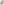 Подпись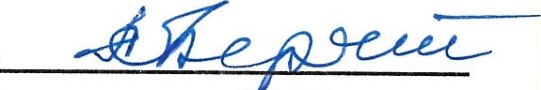 Дата «27» апреля 2023 годаСодержаниеВведениеДоклад Главы Невьянского городского округа о достигнутых значениях показателей для оценки эффективности деятельности органов местного самоуправления городского округа Невьянск за отчетный период 2019-2022 годы
и планируемых значениях на 2023-2025 годы сформирован в соответствии
с постановлением Правительства Российской Федерации от 17 декабря 2012 года
№ 1317-ПП «О мерах по реализации указа Президента Российской Федерации
от 28 апреля 2008 года № 607 «Об оценке эффективности деятельности органов местного самоуправления городских округов и муниципальных районов»
и подпункта «и» пункта 2 Указа Президента Российской Федерации
от 07 мая 2012 года № 601«Об основных направлениях совершенствования системы государственного управления», постановлением Правительства Свердловской области от 12.04.2013 № 485-ПП «О формировании сводного доклада Свердловской области о результатах мониторинга эффективности деятельности органов местного самоуправления городских округов и муниципальных районов, расположенных на территории Свердловской области».Доклад содержит аналитическую информацию о достигнутых значениях показателей развития Невьянского городского округа в 2019-2022 годах, влиянии различных факторов на эффективность деятельности органов местного самоуправления городского округа; отражает проблемные вопросы и включает меры, предпринимаемые органами местного самоуправления Невьянского городского округа, для достижения планируемых показателей на 2023-2025 годы.Экономическое развитиеНевьянский городской округ (далее – НГО) занимает площадь 195794 га. Численность населения НГО на 1 января 2021 года, по данным статистики, составляет 39 922 человека, в том числе 22 820 человек проживает в городе Невьянске и 17 102 человека проживает в сельской местности. На территории НГО расположены один городской населенный пункт и 34 сельских населенных пункта. Территория НГО имеет сырьевую базу для производства строительных материалов (кирпичные глины, торф, известняк, редкоземельные металлы), так же имеются запасы золота и благородных металлов.На территории НГО работает 46 предприятий (ЮЛ – 14, ИП – 32) в области сельского, лесного хозяйства, охоты, рыболовства и рыбоводства, 9 (ЮЛ – 7,
ИП – 2) предприятий по добыче полезных ископаемых, 119 (ЮЛ – 55, ИП – 64) предприятий обрабатывающего производства; производством и распределением электроэнергии, газа и воды занимается 5 предприятий, водоснабжением; водоотведением, организацией, сбором и утилизацией отходов, деятельностью по ликвидации загрязнений занимается 9 предприятий (ЮЛ – 5, ИП – 9). Оптовой, розничной торговлей, бытовым обслуживанием населения занимается
489 предприятий (ЮЛ – 88, ИП – 401). Образовательные услуги предоставляют
57 учреждений (ЮЛ – 49, ИП – 8). На территории НГО осуществляют деятельность 17 организаций (ЮЛ – 11, ИП – 6) здравоохранения и предоставления социальных услуг (по данным статистики).Оборот крупных и средних организаций за 12 месяцев 2022 года составил 27 225,27 млн. рублей, или 106,5% к аналогичному периоду прошлого года
в действующих ценах.Начисленная среднемесячная заработная плата в расчете на 1 работника в 2022 году на крупных и средних организациях района составила 51 796,4 рублей
и возросла по сравнению с соответствующим периодом 2021 года на 8,7%.Организациями, не относящимися к субъектам малого предпринимательства, в 2022 году вложено инвестиций в основной капитал 779,5 млн. рублей или 131,6%
в действующих ценах к уровню прошлого года. Объем инвестиций в основной капитал (за исключением бюджетных средств) в расчете на одного жителя
в 2022 году составил 14 676,00 рублей, что на 29,1% больше чем в 2021 году.
В настоящее время на территории НГО реализуются инвестиционные проекты на крупных промышленных предприятиях.В рамках развития производства ООО «Уральский завод модульных конструкций» осуществляется приобретение оборудования и оснастки.В рамках реализации мероприятия «Обновление и модернизация производства АО «Невьянский цементник» проведены следующие работы:выполнен монтаж системы производственного видеонаблюдения;выполнен капитальный ремонт сырьевых мельниц;выполнен капитальный ремонт вращающейся печи;выполнен капитальный ремонт центробежного нагнетателя ЦНВ-360-21-1;выполнен монтаж системы автоматической пожарной сигнализации и пожаротушения административно-бытовых и производственных зданий;выполнена модернизация сетевого и серверного оборудования;начата реализация инвестиционного проекта «Восстановление систем аспирации», разрабатывается проектная документация.Ежегодно обновляются основные фонды на добывающих предприятиях – приобретается землеройная техника, оборудование, автотранспорт.Одним из показателей эффективности экономического развития территории является число субъектов малого и среднего предпринимательства в расчете на
10 тыс. человек населения, данный показатель в 2022 году составил 307,09 единицы.Общее число субъектов малого и среднего предпринимательства НГО
в 2022 году составило 1226 единиц.Для развития субъектов малого и среднего предпринимательства на территории НГО реализуется подпрограмма «Содействие развитию малого и среднего предпринимательства в Невьянском городском округе» муниципальной программы «Содействие социально-экономическому развитию Невьянского городского округа до 2027 года», утвержденной постановлением администрации НГО от 17.09.2014 № 2284-п.В 2022 году с целью исполнения программы были запланированы денежные средства местного бюджета в сумме 510,0 тыс. рублей.Исполнение мероприятий муниципальной программы обеспечивает Фонд «Невьянский фонд поддержки малого предпринимательства» (далее – Фонд).Исполнение мероприятий муниципальной программы обеспечивает Фонд «Невьянский фонд поддержки малого предпринимательства» (далее – Фонд).В рамках программы осуществляются следующие мероприятия:Сформирована и размещена на сайте Фонда база данных из
61 инвестиционной площадки, расположенных на территории НГО, из них
10 размещено в 2022 году.Разработаны и размещены на сайте Фонда 12 бизнес-проектов. Проводились мероприятия, направленные на продвижение территории муниципального образования (привлечение инвесторов на территорию муниципального образования). В рамках мероприятия «Развитие молодежного предпринимательства» проведены тематические классные часы в учебных заведениях НГО.22 декабря 2022 года в Невьянском бизнес-инкубаторе состоялась защита
6 бизнес-планов.С целью оперативного и полного информирования субъектов малого и среднего предпринимательства (далее – СМСП) создан информационный ресурс – сайт Невьянского фонда поддержки малого предпринимательства http://nevfond.ru.С 01.01.2022 по 31.12.2022 сайт Фонда посетило 1434 человека, страницы сайта просмотрены 2923 раза.Оказана поддержка в виде регистрации: ИП – 13 СМСП; ООО – 1 СМСП. Оказаны консультационные услуги – 62 уникальных СМСП.Также проводятся мероприятия, направленные на обеспечение информированности населения о механизмах и формах поддержки субъектов малого и среднего предпринимательства, на информационной странице сайта НГО.Доля площади земельных участков, являющихся объектом налогообложения, в общей площади территории НГО составила 33,46, что на 116,6% выше уровня 2021 года.Увеличение данного показателя к 2024 году и в последующие годы
не планируется.По данным Пригородного управления агропромышленного комплекса и продовольствия Министерства агропромышленного комплекса и продовольствия Свердловской области на территории НГО занимаются сельскохозяйственной деятельностью 2 предприятия и 12 крестьянских (фермерских) хозяйств.Доля прибыльных сельскохозяйственных организаций в 2022 году составила 0% от общего числа (ЗАО «Аятское» – отчетность не представлена,
ООО «Компания «Гамма Инвест» является убыточным).В связи с тем, что наблюдалось резкое снижение прибыльных сельскохозяйственных организаций на территории НГО в период 2009-2011 годов, администрацией НГО было принято решение о включении в муниципальную программу «Содействие социально-экономическому развитию Невьянского городского округа до 2027 года», утвержденную постановлением администрации НГО от 17.09.2014 № 2284-п, мероприятия по предоставлению субсидий субъектам малого и среднего предпринимательства, осуществляющих сельскохозяйственную деятельность на территории НГО. Так, в 2022 году на эти цели было выделено из местного бюджета 519,98 тыс. рублей, предоставлено субсидий 6 крестьянским (фермерским) хозяйствам.Доля протяженности автомобильных дорог общего пользования местного значения, не отвечающих нормативным требованиям, в общей протяженности автомобильных дорог общего пользования местного значения в 2022 году составила 41,24%, в сравнении с 2021 годом показатель изменился не значительно.Население сельских населенных пунктов НГО обеспечено регулярным автобусным сообщением с административным центром (город Невьянск). Пассажирские перевозки осуществляются автобусами и маршрутными такси.Доля населения, проживающего в населенных пунктах, не имеющих регулярного автобусного сообщения с административным центром НГО, составляет 0,03%.Муниципальная программа «Развитие транспортной инфраструктуры, дорожного хозяйства в Невьянском городском округе до 2027 года» утверждена постановлением администрации НГО от 23.10.2014 № 2619-п.Целями муниципальной подпрограммы являются:совершенствование улично-дорожной сети НГО;сохранение и улучшение качества существующей сети автомобильных дорог города и сельских населенных пунктов, входящих в состав НГО.Объем финансирования муниципальной программы «Развитие транспортной инфраструктуры, дорожного хозяйства в Невьянском городском округе до
2027 года», утвержденной постановлением администрации НГО от 23.10.2014
№ 2619-п, составил 75 321,01 тыс. рублей (за счет средств местного бюджета)
из них:подпрограмма «Функционирование дорожного хозяйства» –
74 838,53 тыс. рублей;подпрограмма «Организация транспортного обслуживания населения» – 482,48 тыс. рублей.Среднемесячная заработная плата по отношению к уровню 2021 года возросла в отчетном периоде от 4% до 13% в зависимости от отраслевой принадлежности учреждений.Динамику роста заработной платы работников различных отраслей, можно представить в следующем виде:Среднемесячная заработная плата работников муниципальных дошкольных образовательных учреждений составила в 2019 году – 24 304,90 рублей, в 2020 году – 26 143,20 рублей, в 2021 году – 29604,50 рублей, в 2022 году – 33 311,10 рублей.Таким образом, наблюдается ежегодная положительная динамика данного показателя.Показатель среднемесячной заработной платы работников муниципальных общеобразовательных учреждений повышается в период 2019-2022 годов. По состоянию за 2019 год данный показатель составил 35 904,30 рублей, за 2020 год – 41 472,30 рублей, за 2021 год – 45 977,50 рублей, по итогам 2022 года средняя заработная плата работников муниципальных общеобразовательных учреждений составила 50 099,30 рублей.Среднемесячная заработная плата учителей муниципальных общеобразовательных учреждений НГО составила в 2019 году – 36 025,30 рублей, в 2020 году – 43 591,70 рублей, в 2021 году – 48 976,27 рублей, в 2022 году –
52 375,35 рублей.Анализ динамики приведенных показателей показывает постоянное увеличение среднемесячной заработной платы. Динамика увеличения среднемесячной номинальной начисленной заработной платы в 2022 году обеспечена за счет:увеличения заработной платы педагогических работников детских садов, общеобразовательных учреждений в соответствии с целевыми показателями уровня средней заработной платы педагогических работников, установленными в соглашениях между Министерством общего образования и молодежной политики Свердловской области и Невьянским городским округом о предоставлении субвенции из областного бюджета местному бюджету на финансовое обеспечение государственных гарантий реализации прав на получение общедоступного и бесплатного дошкольного образования в муниципальных дошкольных образовательных организациях и получение общедоступного и бесплатного дошкольного, начального общего, основного общего, среднего общего образования в муниципальных общеобразовательных организациях и финансовое обеспечение дополнительного образования детей в муниципальных общеобразовательных организациях на 2022 год;увеличением с 01 января 2022 года минимального размера оплаты труда;индексацией заработной платы работников с 01 октября 2022 года на 3%
(за исключением педагогических работников и работников, получающих МРОТ).Министерством экономики и территориального развития Свердловской области уточнено прогнозное значение «Среднемесячный доход от трудовой деятельности» на 2023 год, используемого для оценки достижения целевого показателя повышения оплаты труда работников учреждений культуры Свердловской области, которое составило 48812,0 рублей.Выполнение показателя в учреждениях культуры Невьянского городского округа на 01.04.2023 года обеспечено на 1,59 % к прогнозному значению 2023 года и составило 49589,0 рублей.Дошкольное образованиеДоля детей в возрасте одного года до шести лет, получающих дошкольную образовательную услугу и (или) услугу по их содержанию в муниципальных образовательных учреждениях, в общей численности детей в возрасте 1-6 летГистограмма 1. Динамика доли детей в возрасте от 1 года до 6 лет, получающих дошкольную образовательную услугу в МДОУ, в общей численности детей в возрасте от 1 до 6 летТаблица 1. Данные, характеризующие показатель «Доля детей в возрасте от 1 года до 6 лет, получающих дошкольную образовательную услугу в МДОУ,
в общей численности детей в возрасте от 1 до 6 лет»Динамика снижения количества детей в возрасте от 1 года до 6 лет, получающих указанный вид услуги, частично компенсируется снижением роста общего количества детей указанного возраста. При этом, доля детей в возрасте от одного года до шести лет (включительно), получающих дошкольную образовательную услугу и (или) услугу по их содержанию в муниципальных образовательных учреждениях, в общей численности детей в возрасте от одного года до шести лет на конец 2022 года составляет 76,4%, что определяется количеством неудовлетворенных заявлений на получение места в муниципальном дошкольном образовательном учреждении детьми в возрасте от 1 года до 3 лет.Основная доля заявлений на получение места в дошкольные образовательные учреждения приходится на возрастную категорию детей до 3 лет. Данная динамика продиктована тем, что родители, которые сразу после рождения ребенка подали заявление на посещение дошкольного образовательного учреждения, не готовы фактически отдать своего ребенка в детский сад в раннем возрасте – заявление подано «на перспективу».Доля детей в возрасте от одного года до шести лет, состоящих на учете для определения в муниципальные дошкольные образовательные учреждения, в общей численности детей в возрасте от одного года до шести летГистограмма 2. Доля детей в возрасте от 1 года до 6 лет, состоящих на учете для определения в МДОУ, в общей численности детей в возрасте
от 1 до 6 летТаблица 2. Данные, характеризующие показатель «Доля детей в возрасте
от 1 года до 6 лет, состоящих на учете для определения в МДОУ, в общей численности детей в возрасте от 1 до 6 лет»Основываясь на Указе Президента РФ от 7 мая 2013 года № 599 «О мерах по реализации государственной политики в области образования и науки», который предписывает обеспечить «достижение к 2016 году 100 процентов доступности дошкольного образования для детей в возрасте от трех до семи лет», необходимо было особое внимание обратить на динамику очередности для определения в муниципальные дошкольные образовательные учреждения детей в возрасте
от 3 до 7 лет. Таким образом, можно констатировать динамику отсутствия очередности на получение места в ДОУ среди детей в возрасте от 3 лет до 7 лет, что в значительной степени определяется вводом в эксплуатацию в 2014 году нового детского сада на 300 мест в городе Невьянске. С конца 2016 года количество детей в возрасте от 3 до 7 лет, стоящих в очереди на получение места в дошкольном образовательном учреждении сведено к нулю.Доля муниципальных дошкольных образовательных учреждений, здания которых находятся в аварийном состоянии или требуют капитального ремонта, в общем числе муниципальных дошкольных образовательных учрежденийГистограмма 3. Доля муниципальных дошкольных образовательных учреждений, здания которых находятся в аварийном состоянии или требуют капитального ремонта, в общем числе муниципальных дошкольных образовательных учрежденийВ 2022 году для обеспечения содержания зданий и сооружений муниципальных образовательных учреждений выделялись финансовые средства из местного бюджета. Распределение и расходование выделенных средств осуществлялось в соответствии с муниципальной программой «Развитие системы образования Невьянского городского округа до 2027 года», утвержденной постановлением администрации НГО от 24.10.2014 года № 2636-п, в рамках которой на проведение текущих и капитальных ремонтов, 
на исполнение предписаний, представлений, предостережений и иных актов реагирования государственных надзорных органов, решений судов в отношении муниципальных дошкольных учреждений направлены средства местного бюджета в объеме 8 891,1 тыс. рублей.В дошкольных образовательных учреждениях проведены следующие ремонтные работы и иные мероприятия, направленные на приведение в соответствие с требованиями пожарной безопасности и санитарного законодательства, а также на устранение предписаний надзорных органов:1) Муниципальное автономное дошкольное образовательное учреждение детский сад № 36 «Радуга» – закладка наружного дверного проема, отделка цоколя и устройство отмостки МАДОУ детский сад № 36 «Радуга» (корпус № 2)
(163,48 тыс. рублей).2) Муниципальное автономное дошкольное образовательное учреждение Невьянского городского округа детский сад комбинированного вида № 39 «Родничок» – установка противопожарных дверей на пищеблоках корпусов 1, 2, 3 (136,63 тыс. рублей).3) Муниципальное автономное дошкольное образовательное учреждение детский сад № 16 «Рябинка» – капитальный ремонт системы автоматической пожарной сигнализации и системы оповещения людей о пожаре в корпусе № 2
д. Нижние Таволги. Приобретение извещателей пожарных дымовых оптико-электронных точечных для установки на чердаке здания в корпусе № 2 д. Нижние Таволги (513,42 тыс. рублей).4) Муниципальное бюджетное общеобразовательное учреждение «Средняя общеобразовательная школа села Конево» – ремонт кровли здания филиала «Начальная школа – детский сад с.Киприно». Огнезащитная обработка деревянных конструкций (чердак) в здании филиала «Начальная школа-детский сад
с. Киприно». Установка противопожарной перегородки, разделяющей прачечную
с гладильной в зданиях с дошкольным образовательным учреждением
(2 224,99 тыс. рублей).5) Муниципальное бюджетное общеобразовательное учреждение средняя общеобразовательная школа села Аятское – монтаж автоматической пожарной сигнализации и системы оповещения и управления эвакуацией в здании
МБОУ СОШ с. Аятское - филиал детский сад с. Аятское, по адресу: Свердловская область, Невьянский район, с. Аятское, ул. К. Маркса, д. 5б. Монтаж автоматической пожарной сигнализации и системы оповещения и управления эвакуацией в здании МБОУ СОШ с. Аятское - филиал детский сад с. Шайдуриха, по адресу: Свердловская область, Невьянский район, с. Шайдуриха, ул. Бажова,
д.1 (1 280,66 тыс. рублей).6) Муниципальное бюджетное дошкольное образовательное учреждение Невьянского городского округа детский сад № 44 «Солнышко» с корпусом № 2 «Калинка» – приобретение строительных материалов с целью выполнения ремонтных работ в помещении приемной группы № 2 (26,14 тыс. рублей).7) Муниципальное автономное дошкольное образовательное учреждение детский сад № 13 «Журавушка» Невьянского городского округа – установка системы автоматической пожарной сигнализации в здании МАДОУ детский сад 
№ 13 «Журавушка» корпус № 1, Свердловская область, г. Невьянск, ул. Малышева, д. 10. Установка системы автоматической пожарной сигнализации в здании
МАДОУ детский сад № 13 «Журавушка» корпус № 2, Свердловская область,
г. Невьянск, ул. Ленина, д. 18, кор. 2 (1 514,82 тыс. рублей).8) Муниципальное бюджетное дошкольное образовательное учреждение детский сад № 6 «Снежинка» с корпусом № 2 «Сказка» и с корпусом № 3 «Теремок» – монтаж системы автоматической пожарной сигнализации в здании
МБДОУ детский сад № 6 «Снежинка», корпус № 2, Свердловская область,
г. Невьянск, ул. Чапаева, д.1 . Монтаж системы автоматической пожарной сигнализации в здании МБДОУ детский сад № 6 «Снежинка», корпус №3, Свердловская область, г. Невьянск, ул. Осипенко, д.16 (880,45 тыс. рублей).9) Муниципальное бюджетное дошкольное образовательное учреждение Невьянского городского округа детский сад № 28 «Ягодка» поселка Ребристый – монтаж системы автоматической пожарной сигнализации и системы оповещения
и управления эвакуацией в здании МБДОУ НГО детский сад №28 «Ягодка»
(567,23 тыс. рублей).10) Муниципальное бюджетное дошкольное образовательное учреждение Невьянского городского округа детский сад № 22 «Калинка» поселка Калиново – монтаж системы автоматической пожарной сигнализации и системы оповещения о пожаре и управления эвакуацией в здании МБДОУ д/c № 22 (1 583,29 тыс. рублей).Общее и дополнительное образованиеДоля выпускников муниципальных общеобразовательных учреждений, не получивших аттестат о среднем (полном) образовании, в общей численности выпускников муниципальных общеобразовательных учрежденийГистограмма 4. Доля выпускников муниципальных общеобразовательных учреждений, не получивших аттестат о среднем (полном) образовании, в общей численности выпускников муниципальных общеобразовательных учрежденийТаблица 3. Данные, характеризующие показатель «Доля выпускников муниципальных общеобразовательных учреждений, не получивших аттестат о среднем (полном) образовании, в общей численности выпускников муниципальных общеобразовательных учреждений»В 2022 году на основании результатов Государственной итоговой аттестации выпускников школ, окончивших обучение по образовательным программам среднего общего образования, приведенных в таблице № 3, 133 обучающихся получили аттестаты о среднем общем образовании. Соответственно, доля выпускников муниципальных общеобразовательных учреждений, не получивших аттестат о среднем образовании, в общей численности выпускников муниципальных общеобразовательных учреждений составляет 0,75%.Количество выпускников НГО, завершивших освоение основных образовательных программ среднего общего образования и получили аттестат
о среднем образовании в НГО в 2021-2022 учебном году составило 133 человека.
В едином государственном экзамене (ЕГЭ) приняли участие 142 выпускника
(в т.ч. 7 выпускников прошлых лет, 1 выпускник СПО), в государственном выпускном экзамене (ГВЭ) приняло участие 2 человека.Соответственно, доля выпускников, успешно сдавших единый государственный экзамен, составляет 99,3%. Плановый показатель на 2023 и последующие годы спрогнозирован исходя из количества учащихся, отнесенных к группе риска.Несмотря на имеющийся неудовлетворительный результат, а это
1 совершеннолетняя выпускница вечерней школы НГО, отмечается стабильность результатов ЕГЭ, которая достигается благодаря системной и целенаправленной работе педагогических коллективов школ по диагностике и коррекции учебных дефицитов обучающихся, а также развитию работы с семьями и повышению требовательности при организации допуска обучающихся 11 (12) классов к Государственной итоговой аттестации.Кроме того:обеспечено участие обучающихся 11 (12) классов в оценочных процедурах различного уровня, по результатам которых налажена система коррекционной педагогической деятельности, направленной на устранение дефицитов учебных знаний, умений и навыков, выявленных в ходе диагностики;обеспечена система методической работы с педагогическими кадрами, включающая в себя на уровне муниципалитета обмен опытом по подготовке обучающихся к ГИА, а также переподготовка по образовательным программам соответствующей тематики и направленности;в общеобразовательных организациях выстроена система индивидуальной работы с выпускниками «группы риска» и высокобальниками, на постоянном уровне осуществляется мониторинг учебной деятельности выпускников указанных групп. управлением образования Невьянского городского округа организована системная работа с общеобразовательными учреждениями по увеличению объективности текущей и промежуточной аттестации обучающихся. Данное направление деятельности сочетается с широким информированием родителей (законных представителей) детей.управлением образования Невьянского городского округа ведется работа по повышению качества образования с общеобразовательными учреждениями, демонстрирующими низкие образовательные результаты, и с образовательными организациями, функционирующими в неблагоприятных социальных условиях. Разработана программа на 2020-2023 годы, целью которой является создание условий повышения качества образовательных результатов, обучающихся в муниципальных общеобразовательных организациях с низкими образовательными результатами, функционирующих в неблагоприятных социальных условиях и переход этих организаций в эффективный режим работы. В настоящее время ведется работа по актуализации вышеуказанной программы;в целях повышения уровня подготовки к государственной итоговой аттестации разработана и утверждена приказом управления образования Невьянского городского округа от 27.09.2022 № 519-Д муниципальная программа «Подготовка к Государственной итоговой аттестации обучающихся
9,11(12)-х классов».Доля муниципальных общеобразовательных учреждений, соответствующих современным требованиям обучения, в общем количестве муниципальных общеобразовательных учрежденийГистограмма 5. Доля муниципальных общеобразовательных учреждений, соответствующих современным требованиям обучения, в общем количестве муниципальных общеобразовательных учрежденийДанный показатель изменился не значительно. На последующий период планируется продолжение деятельности муниципалитета по созданию в образовательных учреждениях структуры, соответствующей требованиям, предъявляемых надзорными органами. Доля муниципальных общеобразовательных учреждений, здания которых находятся в аварийном состоянии или требуют капитального ремонта, в общем количестве муниципальных общеобразовательных учрежденийГистограмма 6. Доля муниципальных общеобразовательных учреждений, здания которых находятся в аварийном состоянии или требуют капитального ремонта, в общем количестве муниципальных общеобразовательных учрежденийВ рамках федеральной программы «Модернизация школьных систем образования» с целью приведения школьных зданий в соответствие в 2022 году завершено проведение капитального ремонта здания МАОУ СОШ с. Быньги.
В связи с этим данный показатель уменьшился.Всего для проведения текущих ремонтов, на исполнение предписаний, представлений, предостережений и иных актов реагирования государственных надзорных органов, решений судов в отношении муниципальных общеобразовательных учреждений выделено 14 467,07 тыс. рублей в рамках муниципальной программы «Развитие системы образования Невьянского городского округа до 2027 года», утвержденной постановлением администрации НГО от 24.10.2014 года № 2636-п.На эти средства в общеобразовательных учреждениях следующие работы:1) Муниципальное бюджетное общеобразовательное учреждение средняя общеобразовательная школа села Аятское – монтаж автоматической пожарной сигнализации и системы оповещения и управления эвакуацией в здании 
МБОУ СОШ с. Аятское по адресу: Свердловская область, Невьянский район, 
с. Аятское, ул. Калинина, д.5 (660,14 тыс. рублей).2) Муниципальное автономное общеобразовательное учреждение средняя общеобразовательная школа села Быньги – выполнение мероприятий по капитальному ремонту здания МАОУ СОШ с. Быньги. Приобретение краски для покраски стен в кабинетах. Демонтаж и монтаж перегородок. Очистка канала и демонтаж труб отопления. Замещение грунта. Ремонт кабинета химии. Ремонт кабинетов 11,12,13,14. Ремонт санузлов 1,2,3 этажей. Ремонт отмостки. Монтаж узла учета тепловой энергии в здании МАОУ СОШ с. Быньги. Монтаж узла учета тепловой энергии в здании МАОУ СОШ с. Быньги. Ремонт крылец. Монтаж системы автоматической пожарной сигнализации и системы оповещения и управления эвакуацией в здании МАОУ СОШ с. Быньги по адресу: Свердловская область, Невьянский район, с. Быньги, ул. Мартьянова, 45. Монтаж аварийного освещения в здании МАОУ СОШ с. Быньги (10 079,45 тыс. рублей).3) Муниципальное бюджетное общеобразовательное учреждение средняя общеобразовательная школа поселка Калиново – монтаж системы автоматической пожарной сигнализации и системы оповещения о пожаре и управления эвакуацией в здании начальной школы МБОУ СОШ п. Калиново по адресу: Свердловская область, Невьянский район, п. Калиново, ул. Ленина, 95. Монтаж системы автоматической пожарной сигнализации и системы оповещения о пожаре и управления эвакуацией в здании спортивного зала  МБОУ СОШ п. Калиново по адресу: Свердловская область, Невьянский район, п. Калиново, ул. Советская, 4 (683,68 тыс. рублей).4) Муниципальное бюджетное общеобразовательное учреждение «Средняя общеобразовательная школа села Конево» – разработка проектно-сметной документации (стадия РД) на ремонт системы отопления в здании школы по адресу: Свердловская область, Невьянский район, с. Конево, ул. 5-ти Коммунаров, 9а. Монтаж противопожарной двери в кабинете технологии МБОУ СОШ с. Конево. Монтаж пожарной сигнализации и оповещения о пожаре в здании МБОУ СОШ с. Конево по адресу: Свердловская область, Невьянский район, с. Конево, ул. 5ти Коммунаров, д.9а (1630,72 тыс. рублей).5) Муниципальное бюджетное общеобразовательное учреждение основная общеобразовательная школа п. Таватуй Невьянского городского округа – разработка проектной документации на перепланировку помещения № 35 здания МБОУ ООШ п. Таватуй НГО. Установка дверей противопожарных двустворчатых в здании МБОУ ООШ п. Таватуй НГО. Перепланировка помещения № 35 здания МБОУ ООШ п. Таватуй НГО. Ремонт пола помещения № 32 здания
МБОУ ООШ п. Таватуй НГО. Проведение некапитальной перепланировки 
с установкой сантехнических перегородок в туалетах здания МБОУ ООШ 
п. Таватуй НГО. Проведение инструментальных исследований и измерений по основным современным методикам технического контроля в области пожарной безопасности и пожарно-технической экспертизы монтажа АПС и СОУЭ в здании МБОУ ООШ п. Таватуй НГО. Монтаж систем пожарной сигнализации, оповещения и управления эвакуацией в здании МБОУ ООШ п. Таватуй НГО
(1 413,07 тыс. рублей). Доля детей первой и второй групп здоровья в общей численности обучающихся в муниципальных общеобразовательных учрежденияхГистограмма 7. Доля детей первой и второй групп здоровья в общей численности обучающихся в муниципальных общеобразовательных учрежденияхТаблица 4. Доля детей первой и второй групп здоровья в общей численности обучающихся в муниципальных общеобразовательных учрежденияхВ 2022 году в соответствии с заключениями медицинских работников в муниципальных общеобразовательных учреждениях доля детей, отнесенных в соответствии с медицинскими показателями к первой и второй группам здоровья, составляла 90,3% от общей численности обучающихся в муниципальных общеобразовательных учреждениях НГО.Колебания доли детей, отнесенных к первой и второй группам здоровья, обусловлено тем, что по результатам проведенных профилактических осмотров обучающихся выявлены отдельные состояния, требующие дообследования. В результате происходит перевод детей в первую или третью группы здоровья.Доля обучающихся в муниципальных общеобразовательных учреждениях, занимающихся во вторую (третью) смену, в общей численности обучающихся в муниципальных общеобразовательных учрежденияхГистограмма 8. Доля обучающихся в муниципальных общеобразовательных учреждениях, занимающихся во вторую (третью) смену, в общей численности обучающихся в муниципальных общеобразовательных учрежденияхТаблица 5. Доля обучающихся в муниципальных общеобразовательных учреждениях, занимающихся во вторую (третью) смену, в общей численности обучающихся в муниципальных общеобразовательных учрежденияхВ основу расчетов положены указанные показатели по городу Невьянску по причине того, что именно в городе в 2019 году наблюдалось переполненность общеобразовательных учреждений. При этом показатель 2022 года значительно сокращен, так как в 2020 году была введена в эксплуатацию МАОУ СОШ № 6.Расходы бюджета муниципального образования на общее образование в расчете на 1 обучающегося в муниципальных общеобразовательных учрежденияхВ 2022 году наблюдается увеличение данного показателя с 34,35 тыс. рублей до 43,18 тыс. рублей.Доля детей в возрасте 5-18 лет, получающих услуги по дополнительному образованию в организациях различной организационно-правовой формы и формы собственности, в общей численности детей данной возрастной группыГистограмма 9. Доля детей в возрасте 5-18 лет, получающих услуги по дополнительному образованию в организациях различной организационно-правовой формы и формы собственности, в общей численности детей этой возрастной группыТаблица 6. Доля детей в возрасте 5 - 18 лет, получающих услуги по дополнительному образованию в организациях различной организационно-правовой формы и формы собственности, в общей численности детей этой возрастной группыАнализ охвата детей услугами дополнительного образования показал, что по итогам 2022 года 5 730 детей в возрасте от 5 до 18 лет охвачены услугами дополнительного образования (каждый ребенок посчитан один раз). Это составляет 81,8% от общей численности детей данной возрастной категории, проживающих в НГО. В муниципальных образовательных учреждениях реализуются дополнительные общеразвивающие программы технической, естественно-научной, спортивной, туристско-краеведческой, художественной и социально-педагогической направленности.В образовательных организациях постоянно расширяется спектр образовательных услуг по дополнительному образованию детей учреждениями, реализующими программы дополнительного образования. Детям   предоставляются бесплатные услуги по дополнительному образованию общеобразовательными учреждениями НГО. Также повышается качество услуг по дополнительному образованию детей, предоставляемых всеми типами муниципальных образовательных учреждений.КультураУровень фактической обеспеченности населения учреждениями культуры от нормативной потребностиВ соответствии с Распоряжением Правительства Российской Федерации
от 26.01.2017 № 95-р, Распоряжением Министерства культуры Российской Федерации от 02.08.2017 № Р-965 и в целях обеспечения реализации конституционных прав граждан в сфере культуры и в области социальных гарантий Правительство Свердловской области утвердило постановление
от 29 декабря 2017 года № 1039-ПП «Об утверждении методических рекомендаций по развитию сети организаций культуры и обеспеченности населения услугами организаций культуры в Свердловской области» для городских округов, в состав которых входят сельские населенные пункты, имеющие транспортную доступность до административного центра 30 мин., 1 час и более применяется норматив один Дом культуры на 5 тысяч жителей по совокупности жителей в сельских населенных пунктах.Кроме того, при расчете потребности в количестве учреждений культуры
в условиях сложного рельефа местности и удаленности населенных пунктов
от административного центра при низкой плотности населения рекомендуется поправочный коэффициент 2.Таким образом: 39 922/5000 = 7,98 х 2 (поправочный k = 15,96).Норматив обеспеченности клубами и учреждениями клубного типа составляет 15,96 ед. учреждений, при факте – 18 сетевых единиц.Новая методика расчета использована и в отношении библиотечной сети
в городских округах, в связи с этим обеспеченность Невьянского городского округа составляет также 100%.В 2022 году сеть муниципальных учреждений культуры и дополнительного образования в сфере культуры не изменилась. Сфера культуры НГО представлена следующими учреждениями культуры:«Культурно-досуговый центр» (включает 18 структурных подразделений:
2 – в городе, 16 – на селе),«Централизованная библиотечная система» (в составе 13 библиотек –филиалов: 3 – городские, 10 – сельские),Детские школы искусств – 4:МБУ ДО «Невьянская детская художественная школа»,МБУ ДО «Невьянская детская музыкальная школа»,МБУ ДО «Детская школа искусств» пос. Цементный,МБУ ДО «Детская школа искусств пос. Калиново».Все учреждения имеют статус юридических лиц, их деятельность координирует муниципальное казенное учреждение «Управление культуры Невьянского городского округа».80,5% всех вышеперечисленных учреждений культуры расположен
в сельской местности (из 36 сетевых единиц 30 – сельские).Все учреждения культуры являются бюджетными. Семь муниципальных библиотек располагаются в зданиях культурно-досуговых учреждений.Библиотечная система включает: ЦГБ им. П.П. Бажова, Центр детского чтения «Радуга», городской филиал № 16 и 10 сельских библиотек – филиалов.Гистограмма 10. Уровень фактической обеспеченности населения учреждениями культуры от нормативной потребностиТаблица 7. Уровень фактической обеспеченности населения учреждениями культуры от нормативной потребностиВ 2022 году сеть муниципальных учреждений культуры и дополнительного образования в сфере культуры не изменилась.Сфера культуры НГО представлена следующими учреждениями культуры:«Культурно-досуговый центр» (включает 18 структурных подразделений:
2 – в городе, 16 – на селе),«Централизованная библиотечная система» (в составе 13 библиотек-филиалов: 3 – городские, 10 – сельские),Детские школы искусств – 4:МБУ ДО «Невьянская детская художественная школа», МБУ ДО «Невьянская детская музыкальная школа», МБУ ДО «Детская школа искусств» пос. Цементный, МБУ ДО «Детская школа искусств пос. Калиново». Все учреждения имеют статус юридических лиц, их деятельность координирует муниципальное казенное учреждение «Управление культуры Невьянского городского округа».80,5% всех вышеперечисленных учреждений культуры расположены                     в сельской местности (из 36 сетевых единиц 30 – сельские).Все учреждения культуры являются бюджетными. Семь муниципальных библиотек располагаются в зданиях культурно-досуговых учреждений.Библиотечная система включает: ЦГБ им. П.П. Бажова, Центр детского чтения «Радуга», городской филиал №16 и 10 сельских библиотек-филиалов.Доля муниципальных учреждений культуры, здания которых находятся в аварийном состоянии или требуют капитального ремонта, в общем количестве муниципальных учреждений культурыГистограмма 11. Доля муниципальных учреждений культуры, здания которых находятся в аварийном состоянии или требуют капитального ремонта, в общем количестве муниципальных учреждений культурыТаблица 9.  Доля муниципальных учреждений культуры, здания которых находятся в аварийном состоянии или требуют капитального ремонта, в общем количестве муниципальных учреждений культурыДоля муниципальных учреждений культуры, здания которых находятся в аварийном состоянии или требуют капитального ремонта, в общем количестве муниципальных учреждений культуры в 2022 году составила 3,33%.Расходы на культуру и дополнительное образование в сфере культуры в бюджете НГО за 2022 год составили 140 628,41 тыс. рублей, что соответствует 100% к годовому плану.Благодаря реализации государственной программы «Развитие культуры и туризма в Свердловской области до 2027 года» и муниципальной программы «Развитие культуры и туризма в Невьянском городском округе до 2027 года», утвержденной постановлением администрации НГО от 22.10.2014 № 2575-п, в 2022 году привлечены средства местного бюджета:На текущий и капитальный ремонт зданий и помещений, в которых размещаются учреждения культуры, приведение их в соответствие с требованиями пожарной безопасности и санитарного законодательства, разработка проектно-сметной и технической документации за счет средств местного бюджета израсходовано 2 648,00 тыс. рублей.За счет средств от приносящей доход деятельности (ПДД) выполнено:устройство козырька запасного выхода ДКМ на сумму 55,276 тыс. рублей, проведены работы по устройству перегородки в фойе здания ДКМ на сумму
124,410 тыс. рублей, выполнено устройство заземления в ДК п. Ребристый на сумму 18,663 тыс. рублей.ремонт системы оповещений о пожаре в ДК с. Аятское на сумму
6,05 тыс. рублей;установка металлического дверного блока ДК п. Ребристый на сумму
50,04 тыс. рублей; За счет субсидий на иные цели:Проведен аукцион и отремонтирован фасад здания, замена окон на ПВХ и двери на противопожарные в Доме культуры пос. Калиново, ул. Советская, 4
на сумму 663,682 тыс. рублей (кроме того софинансирование за счет средств ПДД – 7,947 тыс. рублей).Выполнены работы по замене окон на ПВХ в здании ДК с. Аятское на сумму 456,152 тыс. рублей, проведена замена дверей на противопожарные в ДК с. Аятское на сумму 180,164 тыс. рублей.Выполнены проектно-сметные работы системы АПС (автоматическая пожарная сигнализация) и СОУЭ (система оповещения и управлением эвакуации людей) в ДК п. Калиново на сумму 62,676 тыс. рублей. Выполнены монтажные работы автоматической пожарной сигнализации в помещениях ДК пос. Калиново на сумму 598,502 тыс. рублей.За счет средств субсидий на выполнение муниципального задания:проведены пуско-наладочные работы АПС (автоматическая пожарная сигнализация) и СОУЭ (система оповещения и управлением эвакуации людей)
ДК п. Калиново на сумму 186,819 тыс. рублей.Доля объектов культурного наследия, находящихся в муниципальной собственности и требующих консервации или реставрации, в общем количестве объектов культурного наследия, находящихся в муниципальной собственностиВсего объектов культурного наследия, находящихся в муниципальной собственности – 13, из них требуют консервации или реставрации 8 объектов культурного наследия, расположенных по следующим адресам: пр. Октябрьский, д. 15; пр. Октябрьский, д. 19; ул. 1905 года, д. 4;
ул. Энгельса, д. 18; ул. Энгельса, д. 40; ул. Кирова, д. 21; ул. Комсомольская, д. 14; ул. Володарского, д. 1.Динамика не меняется, в связи с отсутствием средств в местном бюджете на проведение консервационных и реставрационных работ в отношении памятников культурного наследия.Физическая культура и спортДоля населения, систематически занимающегося физической культурой и спортомГистограмма 12.  Доля населения, систематически занимающегося физической культурой и спортомТаблица 10.  Доля населения, систематически занимающегося физической культурой и спортомДля достижения большей эффективности деятельности органов местного самоуправления в сфере физической культуры и спорта разработана, утверждена и реализуется муниципальная программа «Развитие физической культуры, спорта и молодежной политики в Невьянском городском округе до 2027 года», утвержденная постановлением администрации НГО от 20.10.2014 № 2551-п, целью которой является обеспечение условий для развития на территории округа массовой физической культуры и спорта, организация активного отдыха, пропаганда здорового образа жизни, создание условий для развития детского спорта, организация привлечения к занятиям физической культурой и спортом инвалидов, подготовка высококвалифицированных спортсменов, развитие материально-технической базы. Данная программа включает в себя четыре подпрограммы:«Молодежь Невьянского городского округа»;«Патриотическое воспитание граждан и подготовка молодежи
в Невьянском городском округе к военной службе;«Развитие дополнительного образования в области физической культуры и спорта в Невьянском городском округе»;«Развитие физической культуры, спорта на территории Невьянского городского округа».Для занятий физической культурой и спортом округ располагает спортивной базой, с учетом городской и рекреационной инфраструктуры, в количестве
86 спортивных сооружений: это две детско-юношеских спортивных школы, один стадион, мини-стадион с искусственным покрытием и беговыми дорожками, тридцать пять спортивных залов, в том числе спортивные залы, находящиеся в муниципальных образовательных учреждениях, четыре лыжных базы, двадцать семь плоскостных сооружения, плавательный бассейн, зал Динамо, спортзал
с. Аятское и п. Калиново, три молодежных спортивных клуба по месту жительства, Муниципальное казенное учреждение дополнительного образования спортивно-патриотический клуб «Витязь», восемь площадок с тренажерами и семь сезонных катков (водная станция, п. Ребристый, с. Быньги, п. Калиново, с. Аятское,
п. Цементный, территории МБУ СПК «Витязь») Физкультурно-оздоровительную работу с населением проводят
55 учреждений (организаций).Всего занимающихся в секциях и группах по видам спорта 19 493 человека, что составляет 52,2% от численности населения в возрасте от 3 до 79 лет.Таблица 11. Численность населения систематически занимающихся физической культурой и спортомОсновой вовлечения занятиями физической культурой и спортом является проведение спортивно-массовых мероприятий, которые включены в календарный план физкультурно-спортивных мероприятий.Согласно календарного плана физкультурно-оздоровительных и спортивно-массовых мероприятий отделом физической культуры, спорта и молодежной политики в 2022 году проведено 134 мероприятия по различным видам спорта,
в которых приняло участие около 16 500 человек, затрачено на проведение спортивных мероприятий 1 751,61 тыс. рублей.Спортсменам, занимающимся в учреждениях физической культуры и
спорта НГО, в 2022 году присвоено – 428 массовых и спортивных разрядов, в том числе КМС – 11 человек, 1 разряда - 5 человек.Жилищное строительство и обеспечение граждан жильемОбщая площадь жилых помещений, приходящаяся в среднем на одного жителя, в том числе введенная в действие за один годГистограмма 13.  Общая площадь жилых помещений, приходящаяся в среднем на одного жителя, в том числе введенная в действие за один годТаблица 12.  Общая площадь жилых помещений, приходящаяся в среднем на одного жителя, в том числе введенная в действие за один годВо исполнение государственной программы Свердловской области «Реализация основных направлений государственной политики в строительном комплексе Свердловской области до 2027 года» для Невьянского городского округа на 2022 год установлены показатели по вводу жилья – 22 744 кв. м.За январь-декабрь 2022 года на территории НГО введено – 30 733 кв. м жилья, что составляет 135 % от установленного показателя.На территории НГО введено 27 562 кв. м индивидуального жилья (в том числе 1287 кв. м на земельных участках, предназначенных для ведения гражданами садоводства) и 1 многоквартирный (90 квартир) дом – жилая площадь квартир 
3171 кв. м.За 2022 год отделом капитального строительства администрации НГО подготовлено и выдано 11 разрешений на строительство и 99 уведомлений о соответствии указанных в уведомлении о планируемом строительстве или реконструкции объекта индивидуального жилищного строительства или садового дома параметров объекта индивидуального жилищного строительства или садового дома установленным параметрам и допустимости размещения объекта индивидуального жилищного строительства или садового дома на земельном участке.В целях организации и создания условий для увеличения жилищного строительства на территории НГО администрацией НГО проводится ряд мероприятий.Заключено 8 муниципальных контрактов на оказание услуг по подготовке проектов межевания дворовых территорий многоквартирных домов в городе Невьянске на сумму 538,14 тыс. рублей и 1 муниципальный контракт на оказание услуг по подготовке проекта планировки и проекта межевания территории, предназначенной для размещения линейного объекта «Межпоселковый газопровод 1 категории п. Ребристый - с. Федьковка Невьянского района Свердловской области» на сумму 384,996 тыс. рублей.Кроме, того выполнены и сданы работы в полном объеме по муниципальным контрактам, заключенным в 2021 году со сроком исполнения в 2022 году:контракт на оказание услуг по подготовке проекта планировки и проекта межевания территории, ограниченной улицей Ленина и многоквартирными домами № 2, № 4 по улице Станционная в поселке Аять на сумму 211,801 тыс. рублей;контракт на оказание услуг по внесению изменений в градостроительную документацию НГО на сумму 507,5 тыс. рублей.Ежегодно для увеличения индивидуального жилищного строительства администрацией НГО проводятся аукционы на право заключения договоров аренды земельных участков под индивидуальное жилищное строительство, а также предоставляются однократно бесплатно земельные участки льготным категориям граждан.В результате объявленных аукционов для индивидуального жилищного строительства в 2022 году предоставлены:3 земельных участка в городе Невьянске;2 земельных участка в поселке Калиново;1 земельный участок в поселке Ребристый;1 земельный участок в поселке Цементный.Для жилищного строительства предоставлено 2,18 га, а также однократно бесплатно 22 земельных участка льготным категориям граждан общей площадью 3,25 га.Всего в 2022 году для строительства предоставлено земель общей площадью 32,33 га.Жилищно-коммунальное хозяйствоДоля многоквартирных домов, в которых собственники помещений выбрали и реализуют один из способов управления многоквартирными домами, в общем числе многоквартирных домов, в которых собственники помещений должны выбрать способ управления указанными домами составляет 98,7%.Администрацией НГО на постоянной основе проводится открытый конкурс по выбору управляющей компании данными многоквартирными домами.Доля многоквартирных домов, расположенных на земельных участках,
в отношении которых осуществлен государственный кадастровый учет. Доля многоквартирных домов, расположенных на земельных участках, в отношении которых осуществлен государственный кадастровый учет составляет 95,0% (в 2021 году – 93,2%).Доля населения, получившего жилые помещения и улучшившего жилищные условия в отчетном году, в общей численности населения, состоящего на учете в качестве нуждающегося в жилых помещенияхГистограмма 14.  Доля населения, получившего жилые помещения и улучшившего жилищные условия в отчетном году, в общей численности населения, состоящего на учете в качестве нуждающегося в жилых помещенияхТаблица 13. Данные, характеризующие показатель «Доля населения, получившего жилые помещения и улучшившего жилищные условия в отчетном году, в общей численности населения, состоящего на учете в качестве нуждающегося в жилых помещениях»В 2022 году поставлены на учет в качестве нуждающихся в жилых помещениях:35 семей, признанных малоимущими (в 2021 году – 28 семей);3 молодые семьи (в 2021 году – 2 семьи);1 семья, проживающая на сельской территории, с целью участия в мероприятии по улучшению жилищных условий в рамках реализации государственной программы Свердловской области «Комплексное развитие сельских территорий Свердловской области до 2027 года».Численность семей, состоящих на учете в качестве нуждающихся в жилых помещениях, составляет 915 семей (в 2021 году – 953 семьи).В 2022 году администрацией НГО предоставлены жилые помещения:6 семьям по договорам социального найма (в 2021 году – 7 семьям);7 семьям по договорам найма специализированного жилищного фонда
(в 2021 году – 3 семьям);10 семьям в специализированном жилом Доме ветеранов (в 2021 году –
7 семьям).В рамках подпрограммы «Предоставление социальных выплат молодым семьям на приобретение (строительство) жилья на территории Невьянского городского округа» муниципальной программы «Повышение эффективности управления муниципальной собственностью Невьянского городского округа и распоряжения земельными участками, государственная собственность на которые не разграничена, до 2027 года», утвержденной постановлением администрации НГО от 20.10.2014 № 2549-п, в 2022 году выданы свидетельства о праве на получение социальной выплаты на приобретение жилого помещения или создание объекта индивидуального жилищного строительства 3 молодым семьям, на общую сумму 4 038,854 тыс. рублей (в том числе: 501,063 тыс. рублей – средства федерального бюджета, 1 770,792 тыс. рублей – средства областного бюджета,
1 766,998 тыс. рублей – средства местного бюджета) (в 2021 году выданы свидетельства 3 молодым семьям).В рамках подпрограммы «Предоставление региональных социальных выплат молодым семьям на улучшение жилищных условий на территории Невьянского городского округа» муниципальной программы «Повышение эффективности управления муниципальной собственностью Невьянского городского округа и распоряжения земельными участками, государственная собственность на которые не разграничена, до 2027 года», утвержденной постановлением администрации НГО от 20.10.2014 № 2549-п, в 2022 году выдано свидетельство о праве на получение региональной социальной выплаты на улучшение жилищных условий 1 молодой семье, на общую сумму 503,863 тыс. рублей (в том числе:
99,650 тыс. рублей – средства областного бюджета, 404,213 тыс. рублей – средства местного бюджета) (в 2021 году выдано свидетельство 1 молодой семье).В рамках подпрограммы «Комплексное развитие сельских территорий Невьянского городского округа на 2020-2027 годы» муниципальной программы «Содействие социально-экономическому развитию Невьянского городского округа до 2027 года», утвержденной постановлением администрации НГО от 17.09.2014
№ 2284-п, в 2022 году выдано свидетельство на улучшение жилищных условий
1 семье, проживающей на сельской территории, на общую сумму 790,80 тыс. рублей (в том числе: 271,10 тыс. рублей – средства федерального бюджета,
425,500 тыс. рублей – средства областного бюджета, 94,200 тыс. рублей – средства местного бюджета) (в 2021 году выдано свидетельство 1 семье).В рамках постановления Правительства Свердловской области
от 28.04.2006 № 357-ПП «О Порядке обеспечения жильем нуждающихся в улучшении жилищных условий ветеранов Великой Отечественной войны и нуждающихся в улучшении жилищных условий и вставших на учет до 01.01.2005 ветеранов, инвалидов и семей, имеющих детей-инвалидов» в 2022 году выданы
2 уведомления ветеранам боевых действий на получение единовременной денежной выплаты на улучшение жилищных условий в размере 3 002,184 тыс. рублей (средства федерального бюджета) (в 2021 году выдано 3 уведомления).В рамках подпрограммы 1 «Стимулирование развития жилищного строительства» государственной программы Свердловской области «Реализация основных направлений государственной политики в строительном комплексе Свердловской области до 2027 года» улучшила жилищные условия в 2022 году
1 многодетная семья (средства областного бюджета) (в 2021 году – 4 семьи).В рамках реализации мероприятий региональной адресной программы «Переселение граждан на территории Свердловской области из аварийного жилищного фонда в 2019-2025 годах» в течение 2022 года осуществлены выплаты собственникам 50 квартир (в 2021 году – собственникам 22 квартир), находящихся в аварийном жилищном фонде, в результате чего расселены 137 человек
(в 2021 году – 65 человек) из жилых помещений площадью 1619,12 кв. м (2021 год – площадью 686,6 кв. м.) на общую сумму 50 552,134 тыс. руб. (в 2021 году –
16 711,464 тыс. рублей). Приобретены в муниципальную собственность 4 квартиры на общую сумму в размере 3 902,337 тыс. рублей и отселены 5 человек из авариных жилых помещений общей площадью 109,28 кв. м.Организация муниципального управленияЗа 2022 год в бюджет НГО поступило доходов в сумме 2 486,46 млн. рублей, что составляет 100,62% от утвержденного годового прогноза. Налоговые и неналоговые доходы в структуре доходов бюджета НГО составляют 27,86%, что на 8,03% ниже уровня 2021 года. Годовой прогноз по налоговым и неналоговым доходам, утвержденный Думой Невьянского городского округа, исполнен на 102,38%. В бюджет Невьянского городского округа налоговые и неналоговые доходы поступили в сумме 692,67 млн. рублей. К уровню 2021 года поступления возросли на 46,41 млн. рублей, или на 7,18%.За 2022 год в бюджет НГО поступило 1 793,79 млн. рублей безвозмездных поступлений, что составляет 99,95% утвержденного годового прогноза. Безвозмездные поступления в структуре доходов бюджета Невьянского городского округа составляют 72,14%, что на 8,03% ниже уровня 2021 года. К уровню 2021 года поступления возросли на 639,33 млн. рублей, или на 55,38%.По расходам бюджет НГО в 2022 году исполнен в сумме 2 423,08 млн. рублей при уточненном плане 2 492,93 млн. рублей, или на 97,20%. К уровню 2021 года увеличение расходов составило 613,95 тыс. рублей, или 25,34%.В рамках муниципальных программ исполнение составило
2 351,56 млн. рублей при уточненном плане 2 417,22 млн. рублей, или 97,28%.Удовлетворенность населения организацией транспортного обслуживания в Невьянском городском округе согласно соцопросов, проводимых Правительством Свердловской области (открытое правительство), в 2022 году составила 98,9% (или 102,7% к уровню прошлого года).Ассигнования на реализацию мероприятий муниципальной программы «Развитие транспортной инфраструктуры, дорожного хозяйства в Невьянском городском округе до 2027 года», утвержденной постановлением администрации НГО от 23.10.2014 № 2619-п, по подпрограмме «Организация транспортного обслуживания населения» составили в 2022 году 409,9 тыс. рублей, которые были направлены на подготовку расписаний и на выплаты по муниципальному контракту на осуществление регулярных пассажирских перевозок автомобильным транспортом общего пользования по муниципальному маршруту регулярных перевозок № 110 «пос. Калиново – пос. Таватуй – пос. Калиново». На данном маршруте осуществляется подвоз родителей с детьми из с. Таватуй в д/сад
пос. Калиново и обратно по согласованному расписанию, где перевозки осуществлялись по регулируемому тарифу.С 2021 года по результатам проведенного конкурса администрацией НГО пассажирские перевозки по муниципальным маршрутам осуществляют 
3 перевозчика: ИП Шмаков Э.А., ИП Ширшов Ю.А.,
ИП Моторин А.В.Удовлетворенность населения качеством автомобильных дорог в Невьянском городском округе согласно соцопросов, проводимых Правительством Свердловской области (открытое правительство), в 2022 году составила 70,8% (или 80,9% к уровню прошлого года).Объем финансирования подпрограммы «Функционирование дорожного хозяйства» муниципальной программы «Развитие транспортной инфраструктуры, дорожного хозяйства в Невьянском городском округе до 2027 года», утвержденной постановлением администрации НГО от 23.10.2014 № 2619-п, составил
74 838,53 тыс. рублей.Выполнены следующие мероприятия:Ремонт автомобильных дорог общего пользования местного значения в городе Невьянск.Выполнены работы по текущему ремонту автомобильных дорог общего пользования местного значения в г. Невьянск на улицах Малышева, Кировградская, Мастеровая, Чапаева, в рамках обустройства подъездных путей к СОШ № 6
г. Невьянска, общей площадью асфальтового покрытия – 5 750,4 кв. м. Цена контракта – 15 296,233 тыс. рублей.Выполнены работы по капитальному ремонту автомобильной дороги
в г. Невьянск по ул. Декабристов на участке от ул. Мартьянова до ул. Кучина, общей площадью покрытия 412 кв. м. Цена контракта – 1 184,646 тыс. рублей.Ремонт автомобильных дорог общего пользования местного значения в сельских населенных пунктах Невьянского городского округа Выполнены работы по ремонту автомобильной дороги в пос. Калиново,
ул. Советская на участке от жилого дома № 26 до перекрестка ул. Советская –
ул. Малоозерная, протяженностью 170 погонных метров, цена контракта –
2,0 млн. рублей.Проведен текущий ремонт автомобильной дороги к Детским оздоровительным лагерям «Каменный цветок» и «Волна», расположенных
в пос. Таватуй, общей площадью покрытия – 14 257,6 кв. м, цена контракта -
12 714,974 тыс. рублей;Выполнены работы по капитальному ремонту автомобильных дорог
в с. Быньги по ул. 1905 года на участке от ул. Нагорная до жилого дома № 6
по ул. 1905 года и в пос. Цементный, пер. Больничный на участке от ул. Свердлова до Больничного городка, общей площадью покрытия 3110 кв. м, цена контракта –
4 835,752 тыс. рублей.Обустройство улично-дорожной сети вблизи образовательных организаций и строительство и ремонт тротуаров на территории Невьянского городского округаВыполнены работы:по обустройству подходов к пешеходным переходам в г. Невьянск
по ул. Красноармейская – ул. Ст. Разина и по ул. Мичурина – ул. Мартьянова
с целью безопасного подхода к образовательным учреждениям, цена контракта – 378,241 тыс. рублей;по обустройству тротуара в г. Невьянск по ул. Демьяна Бедного на участке от жилого дома № 58 до ул. Дзержинского общей площадью 270 кв. м, цена контракта – 474,224 тыс. рублей;по обустройству тротуара в г. Невьянск по ул. Коскович на участке
от ул. Р. Люксембург до ул. Шмидта, общей площадью 333 кв. м, цена контракта – 1 014,635 тыс. рублей;по обустройству тротуара в г. Невьянск по ул. Красноармейская от дома № 43 до дома № 49, общей протяженностью 146 погонных метров, цена контракта – 999,999 тыс. рублей.Ремонт дворовых проездов на территории Невьянского городского округаВыполнены работы по ремонту дворового проезда с устройством водоотведения на границе между гаражным комплексом и жилым домом по адресу: пос. Цементный, ул. Коскович, д. 5, цена контракта – 1 432,902 тыс. рублей.Обустройство транспортной инфраструктурой земельных участков, предоставляемых в собственность для ИЖС гражданам, имеющих трех и более детейВыполнены работы по обустройству транспортной инфраструктурой земельных участков в пос. Ребристый, ул. Рубиновая, ул. Цветочная
и пос. Середовина, ул. Полевая на участке от ул. Мира, ул. Мира на участке
от ул. Полевая до ул. Золоторудной, общей протяженностью 1,105 км, цена закупки – 14,960 млн. рублей.Удовлетворенность населения жилищно-коммунальными услугами, уровнем организации теплоснабжения (снабжения населения топливом), водоснабжения (водоотведения), электроснабжения, газоснабжения в Невьянском городском округе согласно соцопросов, проводимых Правительством Свердловской области (открытое правительство), составляет 88,52% (или 110,2% к уровню прошлого года).Важнейшей задачей в округе было и остается создание комфортных и благоприятных условий для жителей, проживающих на территории округа. Работа в сфере ЖКХ ведется по следующим приоритетным направлениям: комплексный и выборочный капитальный ремонт жилищного фонда;капитальный ремонт, реконструкция, модернизация, строительство объектов инженерной инфраструктуры водо-, теплоснабжения, водоотведения;создание условий для транспортного обслуживания населения;реализация мероприятий, направленных на энергосбережение и повышение энергоэффективности.Энергосбережение и повышение энергетической эффективностиВ 2022 году в рамках реализации муниципальной программы «Развитие жилищно-коммунального хозяйства и повышение энергетической эффективности в Невьянском городском округе до 2027 года», утвержденной постановлением администрации НГО от 23.10.2014 № 2618-п, были запланированы мероприятия, связанные со строительством, капитальным ремонтом, реконструкцией и модернизацией объектов коммунальной инфраструктуры, находящихся в муниципальной собственности.На цели, связанные с подготовкой объектов инженерной инфраструктуры к работе в осенне-зимний период 2022-2023 годов (включая мероприятия по строительству и капитальному ремонту муниципальных котельных), в бюджете НГО было предусмотрено 16 184,9 тыс. рублей. Из существующих тепловых сетей протяженностью 94,2 км и водопроводных сетей протяженностью более 100 км заменены 0,933 км тепловых сетей
в двухрубном исполнении и 1,098 км водопроводных сетей.В целях обеспечения жителей пос. Середовина стабильным водоснабжением, выполнены работы по бурению новой скважины и установки системы частного регулирования на водозаборе. В пос. Ребристый на второй скважине водозабора установлен центробежный насос с системой частотного регулирования, что также позволило улучшить обеспечение жителей питьевой водой. Результаты независимой оценки качества условий оказания услуг муниципальными организациями в сферах культуры, охраны здоровья, образования, социального обслуживания и иными организациями, расположенными на территориях соответствующих муниципальных образований и оказывающими услуги в указанных сферах за счет бюджетных ассигнований бюджетов муниципальных образованийВ целях выявления степени удовлетворенности получателей услуг качеством условий их оказания, выявления проблем, с которыми сталкиваются граждане при получении услуг, обобщения результатов, проведенных опросов граждан и определения фактических значений показателей, ежегодно проводится независимая оценка качества условий оказания услуг муниципальными организациями в сферах культуры, охраны здоровья, образования, социального обслуживания и иными организациями. Результаты независимой оценки качества условий оказания услуг муниципальными организациями в сфере культуры.По результатам анкетирования был произведен расчет всех показателей и критериев, определенных Приказом Министерства культуры Российской Федерации от 27.04.2018 № 599 «Об утверждении показателей, характеризующих общие критерии оценки качества условий оказания услуг организациями культуры», а именно:Критерий 1 Открытость и доступность информации об организации социальной сферы;Критерий 2 Комфортность условий предоставления услуг;Критерий 3 Доступность услуг для инвалидов;Критерий 4 Удовлетворенность условиями оказания услуг;Критерий 5 Доброжелательность, вежливость работников организаций.В соответствии с Рейтингом учреждений культуры Свердловской области, сформированным по результатам оценки качества условий оказания услуг
в 2022 году средний показатель в НГО равен 90,38 баллов (или 99,2% к уровню прошлого года).Результаты независимой оценки качества условий оказания услуг муниципальными организациями в сфере образованияПо результатам анкетирования был произведен расчет всех показателей и критериев, определенных приказом Министерства образования и науки Российской Федерации от 05.12.2014 № 1547 «Об утверждении показателей, характеризующих общие критерии оценки качества образовательной деятельности организаций, осуществляющих образовательную деятельность», а именно:Критерий 1 Открытость и доступность информации об организации социальной сферы;Критерий 2 Комфортность условий предоставления услуг;Критерий 3 Доступность услуг для инвалидов;Критерий 4 Удовлетворенность условиями оказания услуг;Критерий 5 Доброжелательность, вежливость работников организаций.В 2022 году независимая оценка качества условий оказания услуг муниципальными организациями в сфере образования проводилась в организациях дополнительного образования, средний показатель в НГО равен 93,07 баллов (или 109,9% к уровню прошлого года).Результаты независимой оценки качества условий оказания услуг муниципальными организациями в сфере охраны здоровьяМуниципальных учреждений в сфере охраны здоровья на территории НГО не зарегистрировано.Результаты независимой оценки качества условий оказания услуг муниципальными организациями в сфере социального обслуживанияМуниципальных учреждений в сфере социального обслуживания на территории НГО не зарегистрировано.ЗаключениеНа основе анализа достигнутых показателей эффективности деятельности органов местного самоуправления установлены цели по каждому направлению социально-экономического развития городского округа, проанализированы имеющиеся ресурсы и определены дальнейшие пути достижения поставленных целей.Основными инструментами в достижении поставленных задач являются муниципальные программы, реализуемые на территории округа.В сфере экономического развития особое внимание необходимо уделить повышению инвестиционной привлекательности территории, созданию условий для развития малого и среднего предпринимательства, повышению уровня оплаты труда работников бюджетной сферы, снижению доли автомобильных дорог, не отвечающих нормативным требованиям.В сфере образования приоритетными направлениями должны стать повышение эффективности деятельности бюджетных учреждений, оптимизация сети образовательных учреждений (общеобразовательных учреждений, учреждений дополнительного образования) при максимальном сохранении достигнутого качественного уровня образования и доступности для населения.В сфере культуры, физической культуры и спорта необходимо стремиться к повышению эффективности деятельности бюджетных учреждений, сохранению достигнутого уровня обеспеченности учреждениями культуры, созданию условий для развития физической культуры и спорта.В сфере организации муниципального управления приоритетно повышение качества предоставляемых населению государственных и муниципальных услуг. При решении задачи повышения уровня удовлетворенности населения деятельностью органов местного самоуправления городского округа, необходимо уделять особое внимание организации транспортного обслуживания, качества автомобильных дорог, качества оказания жилищно-коммунальных услуг.1. Экономическое развитие ……………………………………….42. Дошкольное образование ……………………………………….83. Общее и дополнительное образование ………………………..134. Культура ………………………………………………………….215. Физическая культура  и спорт ….………………………………256. Жилищное строительство и обеспечение граждан жильем ….277. Жилищно-коммунальное хозяйство ……………………………298. Организация муниципального управления ……………………329. Энергосбережение и повышение энергетической эффективности …………………………………...  10. Оценка качества условий оказания услуг ……………………..3536Среднемесячная номинальная начисленная заработная плата работников:ед. изм.2019 год2020 год2021 год2021 годкрупных и средних предприятий и некоммерческих организацийрублей38 715,5042 295,2047 752,4051 796,40муниципальных дошкольных образовательных учрежденийрублей24 304,9026 143,2029 604,5033 311,10муниципальных общеобразовательных учрежденийрублей35 904,3041 472,3045 977,5050 099,30учителей муниципальных образовательных учрежденийрублей36 025,3043 591,7048 976,2352 375,35муниципальных учреждений культуры и искусстварублей39 797,5043 788,1045 535,5050 913,90муниципальных учреждений физической культуры и спортарублей21 210,5023 660,9023 365,9025 891,60ПоказательГодГодГодГодПоказатель2019202020212022Количество детей в возрасте от 1 года до 6 лет (в соответствии со статистическими данными), человек3497335031302800Количество детей в возрасте от 1 до 6 лет, получающих дошкольную образовательную услугу и (или) услугу по их содержанию в муниципальных дошкольных образовательных учреждениях, человек2609246623402139Доля детей, получающих услугу, процентов74,673,674,776,4ПоказательГодГодГодГодПоказатель2019202020212022Количество детей в возрасте от 1 года до 6 лет (в соответствии со статистическими данными) (человек), человек3497335031302800Количество детей в возрасте от 1 до 6 лет, состоящих на учете для определения в муниципальные дошкольные образовательные учреждения, человек415432341168Доля детей, состоящих на учете, для получения места в дошкольных ОУ, процентов11,8712,910,896,25ПоказательГодГодГодГодПоказатель2019202020212022Количество выпускников муниципальных общеобразовательных учреждений, человек152180154134Количество выпускников, не получивших аттестат о среднем (полном) образовании, человек1021Доля выпускников, не получивших аттестат о среднем (полном) образовании, в общей численности выпускников муниципальных общеобразовательных учреждений, процентов0,650,01,290,75ПоказательГодГодГодГодПоказатель2019202020212022Доля детей первой и второй групп здоровья в общей численности обучающихся в муниципальных общеобразовательных учреждениях, процентов97,590,791,090,3Показатель		Год		Год		Год		ГодПоказатель2019202020212022Доля обучающихся в муниципальных общеобразовательных учреждениях, занимающихся  во вторую (третью) смену, процентов19,342,882,213,1Показатель	Год	Год	Год	ГодПоказатель2019202020212022Доля детей в возрасте 5 - 18 лет, получающих услуги по дополнительному образованию в организациях различной организационно-правовой формы и формы собственности, в общей численности детей этой возрастной группы73,174,076,081,8ПоказательГодГодГодГодПоказатель2019202020212022Уровень фактической обеспеченности населения клубами и учреждениями клубного типа, процентов100100100100Уровень фактической обеспеченности населения библиотеками, процентов100100100100Уровень фактической обеспеченности населения парками культуры и отдыха, процентов0100100100ПоказательГодГодГодГодПоказатель2019202020212022Доля муниципальных учреждений культуры, здания которых находятся в аварийном состоянии или требуют капитального ремонта, в общем количестве муниципальных учреждений культуры, процентов6,456,456,673,33ПоказательГодГодГодГодПоказатель2019202020212022Доля населения, систематически физической занимающегося культурой и спортом, процентов43,147,6049,4152,20Наименование показателяЕд. изм.20182019202020212022Численностьед.156871628317 88018 57119 493Доля %41,143,147,60 49,41 52,2ПоказательГодГодГодГодПоказатель2018201920202022Общая площадь жилых помещений, приходящаяся в среднем на одного жителя, – всего, кв. м 29,3830,0530,6134,58в том числе введенная в действие за один год,
кв. м0,470,530,550,82ПоказательГодГодГодГодПоказатель2019202020212022Численность семей, состоящих на учете в качестве нуждающегося в жилых помещениях 969972953915Количество семей, получивших жилые помещения и улучшивших жилищные условия 23403162Доля населения, получившего жилые помещения и улучшившего жилищные условия в отчетном году, в общей численности населения, состоящего на учете в качестве нуждающегося в жилых помещениях3,132,583,21,47